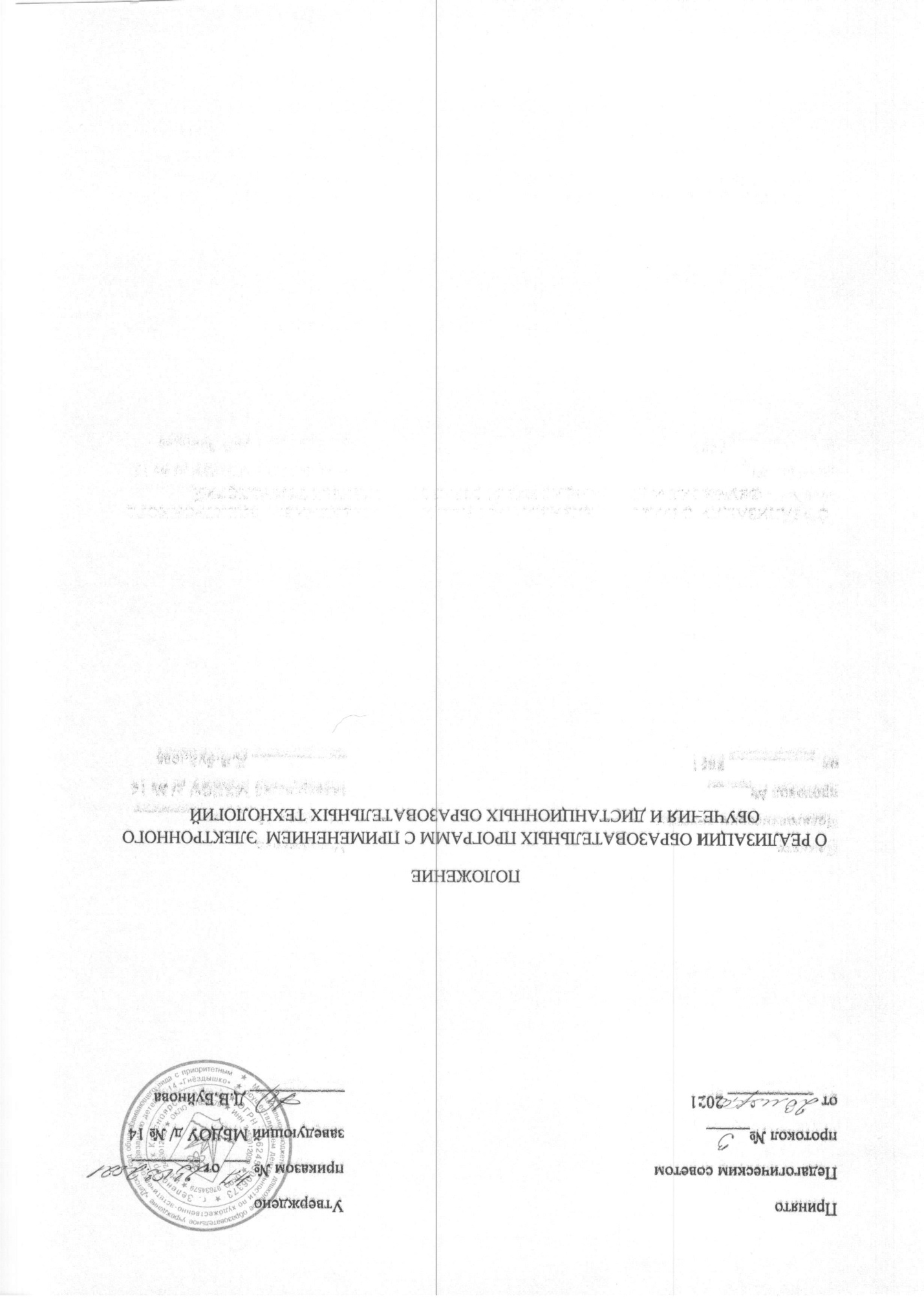 Общие положенияНастоящее Положение определяет порядок организации и применения дистанционных технологий при реализации основной образовательной программы дошкольного образования Муниципальное бюджетное дошкольное образовательное учреждение «Детский сад общеразвивающего вида с приоритетным осуществлением деятельности по художественно-эстетическому  развитию детей № 14 «Гнездышко»» (далее - Положение, МДОУ, соответственно).Положение разработано в соответствии с:Федеральным законом «Об образовании в Российской Федерации» от 29.12.2012 №273-ФЗ (далее - Федеральный закон № 273-ФЗ) (ст.16);Федеральным законом от 27.07.2006 № 152-ФЗ «О персональных данных»;Приказом Минобрнауки от 23.08.2017 № 816 «Об утверждении Порядка применения организациями, осуществляющими образовательную деятельность, электронного обучения, дистанционных образовательных технологий при реализации образовательных программ»;Указом губернатора Красноярского края от 4 апреля 2020 года № 81-уг «О внесении изменений в указ Губернатора Красноярского края от 27.03.2020 № 71-уг «О дополнительных мерах, направленных на предупреждение распространения коронавирусной инфекции, вызванной 2019-nCoV, на территории Красноярского края»СанПиН 2.3/2.4.3590-20;Уставом МДОУ.Условия применения дистанционных образовательных технологийДистанционные образовательные технологии применяются для реализации основной образовательной программы дошкольного образования (далее - образовательная программа) МБДОУ, либо их отдельных частей.Основным приоритетом использования дистанционных образовательных технологий (далее - ДОТ) при реализации образовательных программ является предоставление образования для воспитанников:с ограниченными возможностями здоровья, которые препятствуют возможности регулярно посещать МДОУ (находящихся в медицинских учреждениях, санатории, дома и т. п.);временно находящихся в другом от основного места проживания месте (длительная командировка родителей (законных представителей), участие в спортивных соревнованиях и т.п.);находящихся на карантине.ДОТ могут быть использованы МДОУ, если воспитательно-образовательную деятельность невозможно организовать из-за приостановления деятельности детского сада в связи с введением карантинных мероприятий, чрезвычайных и других ситуаций.Согласие на дистанционное воспитание и обучение оформляется в форме заявления родителя (законного представителя) воспитанника.При реализации образовательных программ с применением ДОТ местом осуществления воспитательной и образовательной деятельности является место нахождения МДОУ, независимо от места нахождения воспитанников.Материально-техническое обеспечение реализации образовательных программ с применением дистанционных образовательных технологийПри реализации образовательных программ с применением ДОТ в детском саду обеспечиваются условия для функционирования электронной информационно образовательной среды, включающей в себя электронные информационные ресурсы, совокупность информационных технологий, телекоммуникационных технологий, соответствующих технологических средств и гарантирующей освоение воспитанниками программ в полном объеме.При реализации образовательных программ с использованием ДОТ используются:техническая и административная инфраструктура, платформа для структурированного и интерактивного воспитания и обучения, опирающегося на синхронные и асинхронные взаимодействия между группой и педагогическим составом;приемные станции, в том числе сети Интернет;подключение к глобальной, региональной, локальной и (или) корпоративной компьютерной сети;электронный архив методических материалов;электронная библиотека и видеотека занятий.Рабочее место воспитанника и педагогического работника должно состоять из:персонального компьютера с доступом к сети Интернет: операционная система не нижеWindows 7 и программное обеспечение: DirectX, AdobeFlashPlayer, MicrosoftExplorer; компьютерной периферии: веб-камера, микрофон, наушники и (или) аудиоколонки;доступа в систему дистанционного взаимодействия по индивидуальному логину и паролю.Педагогические работники могут применять для организации деятельности платформу Discord, Skype, Zoom.ru, TrueConfи другие программные средства, которые позволяют обеспечить доступ для каждого воспитанника.4 Особенности реализации образовательных программ с применением дистанционных образовательных технологийПри реализации образовательных программ с применением ДОТ МДОУ самостоятельно определяет соотношение объема занятий, проводимых путем непосредственного взаимодействия педагогических работников с воспитанниками, и занятий с применением ДОТ.Педагогические работники обязаны заблаговременно сообщать через электронную почту родителям (законным представителям) воспитанников о проведении аудио- и видеоконференции, другого электронного занятия, в котором воспитанник принимает личное участие.При планировании содержания воспитательно-образовательной деятельности педагогические работники должны соблюдать санитарно-эпидемиологические требования.Занятия для воспитанников до пяти лет проводятся в аудиоформате без использования ребенком компьютера. Длительность непрерывной образовательной деятельности, организованной в аудиоформате, составляет:до 10 минут для воспитанников от 1,5 до 3 лет;до 15 минут - 3-4 лет;до 20 минут - 4-5 лет;до 25 минут - 5-6 лет;до 30 минут - 6-7 лет.Занятия с использованием воспитанниками компьютера проводятся для детей от пяти лет и старше. Занятия проводятся до одного раза в день с непрерывной продолжительностью работы ребенка за компьютером:10 минут для воспитанников от 5 лет;15 минут - от 6 лет и старше.Занятия проводятся до трех раз в неделю, в дни наиболее высокой работоспособности детей: во вторник, в среду и четверг.Порядок оказания методической помощи родителям (законным представителям) при реализации детским садом дистанционных образовательных технологийПри осуществлении дистанционного обучения МДОУ оказывает учебнометодическую помощь родителям (законным представителям) воспитанников, в том числе в форме	индивидуальных	консультаций, оказываемыхдистанционно с	использованием	информационных	ителекоммуникационных технологий по выбору педагогического работника.Расписание индивидуальных и коллективных консультаций составляется педагогическим работником и направляется на электронную почту родителя (законного представителя) не позднее, чем за один день до консультации.При возникновении технических сбоев программного обеспечения, сети Интернет педагогический работник вправе выбрать любой другой способ оповещения о консультации (сотовая связь, мессенджеры).Обязанности участников образовательных отношений при применении дистанционных образовательных технологийМДОУ:обеспечивает доступ родителей (законных представителей) воспитанников, педагогических работников к учебно-методическому комплексу, позволяющему обеспечить освоение образовательной программы с использованием ДОТ;устанавливает порядок и формы доступа к используемым информационным ресурсам при реализации образовательных программ с использованием ДОТ;организует повышение квалификации педагогических работников для обеспечения использования ДОТ при реализации образовательных программ.Родители (законные представители) воспитанников:регистрируются в информационных ресурсах;выполняют все задания, используя материалы, размещенные педагогическими работниками.